St Clement’s Catholic Primary School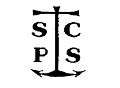  End of Year Age Related ExpectationsYear 1This booklet provides information on the end of year expectations for children in our school. The 2014 National Curriculum (NC) outlines these expectations as being the minimum requirements a child should meet each year.The objectives are the basis on which teachers plan lessons and are further developed so that all children can access learning and be challenged as appropriate; all children will be working at different levels within the objectives so adjustments are made as necessary. The expectations of the 2014 NC are that all children should be working within their Age Related Expectations (AREs) and that higher ability children should be working towards 'mastery' within those same AREs. As the NC now has no levels, we will be trialling a similar approach as to that taken with the Early Years Foundation Stage since 2013 - this involves teachers using relevant assessment criteria (linked to the AREs) to decide on a 'best fit' judgement:BeginningDevelopingEmbeddedMasteryAt the beginning of a new academic year all children are considered to be at the ‘beginning’ stage within that particular year group’s expectations. As some objectives will not be taught until later in an academic year,  we are not fully able to make a 'best fit' judgement until the end of the academic year but will, of course, track individual pupils on their progress towards these AREs.At the end of an academic year, a small proportion of children may be assessed as being at the ‘beginning’ or ‘mastery’ stage of a particular year’s AREs.MATHEMATICSNumber: •I can count reliably to 100. •I can count on and back in 1s, 2s, 5s and 10s from any given number up to 100.•I can write all numbers in words to 20. •I can say the number that is one more or one less than a number to 100. •I can recall all pairs of addition and subtraction number bonds to 20.•I can add and subtract 1-digit and 2-digit numbers to 20, including zero. •I know the signs + - =. •I can solve a missing number problem. •I can solve a one-step problem using addition and subtraction, using concrete objects and pictorial representations.Measurement, Geometry and Statistics: • I recognise all coins. • I recognise and can name the 2D shapes: circle, triangle, square and rectangle.• I recognise and can name the 3D shapes: cuboid, pyramid, sphere.• I can name the days of the week and months of the year.• I can tell the time to o’clock and half past the hour.READINGWord Reading: •I can match all 40+ graphemes (letters) to their phonemes (sounds). •I can blend sounds in unfamiliar words. •I can divide words into syllables. •I can read compound words. •I can read words with contractions and understand that the apostrophe represents the missing letters. •I can read phonetically decodable words. •I can read words that end with ‘s, -ing, -ed, -est. •I can read words which start with un-. •I can add –ing, -ed and –er to verbs (where no change is needed to the root word).•I can read words of more than one syllable that contain taught GPCs.Comprehension: •I can say what I like and do not like about a text. •I can link what I have heard or read to my own experiences.•I can retell key stories orally using narrative language. •I can talk about the main characters within a well-known story. •I can learn some poems and rhymes by heart. •I can use what I already know to understand texts. •I can check that my reading makes sense and go back to correct when it doesn’t. •I can draw inferences from the text and/or the illustrations (beginning to). •I can make predictions about the events in the text. •I can explain what I think a text is about.WRITINGSpelling: •I can identify known phonemes in unfamiliar words. •I can use syllables to divide words when spelling. •I use what I know about alternative phonemes to narrow down possibilities for accurate spelling. •I can use the spelling rule for adding ‘s’ or ‘es’ for verbs in the 3rd person singular. •I can name all the letters of the alphabet in order. •I can use letter names to show alternative spellings of the same phoneme Handwriting: •I can sit correctly at a table, holding a pencil comfortably and correctly. •I can form lower case letters in the correct direction, starting and finishing in the right place.•I can form capital letters and digits 0-9. Composition: •I can compose a sentence orally before writing it.•I can sequence sentences in chronological order to recount an event or experience. •I can re-read what I have written to check that it makes sense. •I leave spaces between words. •I know how the prefix ‘un’ can be added to words to change meaning. •I can use the suffixes ‘s’, ‘es’, ‘ed’, and ‘ing’ within my writing. Sentence structure: •I can combine words to make a sentence. •I can join two sentences using ‘and’.Punctuation: •I can separate words using finger spaces. •I can use capital letters to start a sentence. •I can use a full stop to end a sentence.•I can use a question mark. •I can use an exclamation mark. •I can use capital letters for names. •I can use ‘I’.